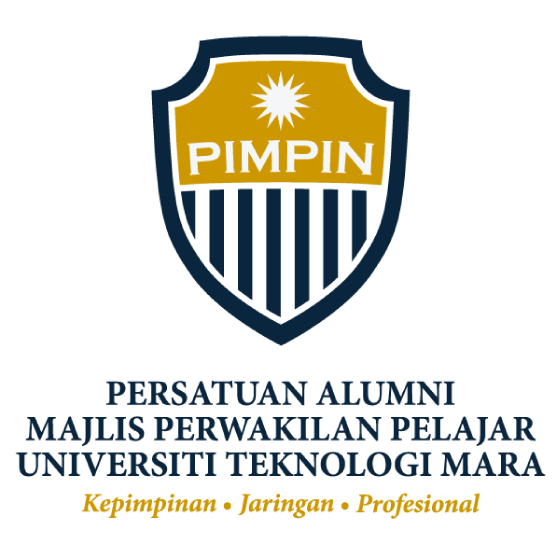 BORANG DAFTAR KEAHLIAN PIMPINDengan ini saya bersetuju untuk mendaftar keahlian saya di dalam Persatuan Alumni Majlis Perwakilan Pelajar UiTM (PIMPIN) dengan disertakan pembayaran yuran keahlian sebanyak RM30 (Tiga Puluh sahaja) sekali seumur hidup.  Saya akan turut sertakan resit pembayaran untuk diemelkan ke pimpinuitm@gmail.com / whatsapp ke 019-4544246 bagi tujuan pengesahan.Yang benar, _____________________________  TandatanganTARIKH TERIMATARIKH PROSESNO. AHLINama PenuhAlamat TetapAlamat 1Alamat 2Alamat 2Alamat TetapAlamat TetapBandarPoskodNegeriAlamat TetapNo. K/PNo. Tel. BimbitAlamat EmelSaiz Baju (bulatkan) S     M     L     XL     XXL     XXL     XXXLLantikanKali PertamaLantikanKali Ke-2LantikanKali KetigaSesi MPP        /Sesi MPP         /Sesi MPP         /JawatanJawatanJawatanKampusKampusKampusPengajianDiplomaPengajianIjazah SarjanaPengajianSarjanaFakultiFakultiFakultiProgramProgramProgramKerjayaKerajaanGLC / SwastaUsahawan/BerniagaBelajarIndustriPerakaunan / KewanganPerakaunan / KewanganPentadbiran / Pengurusan ManusiaPentadbiran / Pengurusan ManusiaSeni / Media / KomunikasiSeni / Media / KomunikasiBangunan / PembinaanIndustriKomputer / Teknologi InformasiKomputer / Teknologi InformasiPendidikan / LatihanPendidikan / LatihanKujuruteraanKujuruteraanPerkhidmatan KesihatanIndustriHotel / RestoranHotel / RestoranPengilangan / PembuatanPengilangan / PembuatanJualan / PemasaranJualan / PemasaranSainsIndustriPerundanganPerundanganPerkhidmatan SosialPerkhidmatan SosialPertanian / Penternakan / PerikananPertanian / Penternakan / PerikananLain-lain (nyatakan)Nama OrganisasiNama OrganisasiNama OrganisasiAlamat Tempat BekerjaAlamat Tempat BekerjaAlamat Tempat BekerjaAlamat 1Alamat 1Alamat 1Alamat 2Alamat 2Alamat 2Alamat 2Alamat 2Alamat 2Alamat Tempat BekerjaAlamat Tempat BekerjaAlamat Tempat BekerjaAlamat Tempat BekerjaAlamat Tempat BekerjaAlamat Tempat BekerjaBandarBandarBandarPoskodPoskodPoskodNegeriNegeriNegeriAlamat Tempat BekerjaAlamat Tempat BekerjaAlamat Tempat BekerjaNo. TelefonNo. TelefonNo. TelefonNo. FaksNo. FaksNo. FaksLatihan & Pengurusan AcaraKebajikan dan SosialKeusahawanan & PerniagaanIndustri & KerjayaPenyelidikanKepimpinan Universiti & NegaraKomuniti & KesukarelawananHal Ehwal AntarabangsaLain-lain (nyatakan):BersetujuTidak BersetujuTarikh20